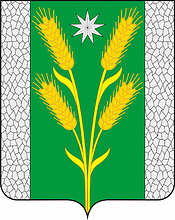 АДМИНИСТРАЦИЯ БЕЗВОДНОГО СЕЛЬСКОГО ПОСЕЛЕНИЯКУРГАНИНСКОГО РАЙОНАПОСТАНОВЛЕНИЕот 05.04.2017                                                                                               № 39поселок СтепнойОб утверждении Плана мероприятий по противодействиюнелегальной миграции на территории Безводного сельскогопоселения Курганинского района на 2017–2019 годыВ соответствии с Федеральным законом от 31 мая 2002 года № 62-ФЗ «О гражданстве Российской Федерации», Федеральным законом от 18 июля 2006 года № 109-ФЗ «О миграционном учете иностранных граждан и лиц без гражданства в Российской Федерации», Федеральным законом от 25 июля 2002 года № 115-ФЗ «О правовом положении иностранных граждан в Российской Федерации», Жилищным кодексом Российской Федерации, в целях противодействия незаконной миграции на территории Безводного сельского поселения Курганинского района п о с т а н о в л я ю:1. Утвердить План мероприятий по противодействию нелегальной миграции на территории Безводного сельского поселения Курганинского района на 2017-2019 годы (прилагается).2. Опубликовать настоящее постановление в периодическом печатном средстве массовой информации органов местного самоуправления Курганинского района «Вестник органов местного самоуправления Безводного сельского поселения Курганинского района» и разместить на официальном сайте администрации Безводного сельского поселения в сети Интернет.3. Контроль за выполнением настоящего постановления оставляю за собой.4. Постановление вступает в силу со дня его подписания.Глава Безводного сельского поселения Курганинского района                                                           М.В. ЕжовПРИЛОЖЕНИЕУТВЕРЖДЕНпостановлением администрацииБезводного сельского поселенияКурганинского районаот 05.04.2017 № 39ПЛАН мероприятий по противодействию нелегальной миграциина территории Безводного сельского поселенияКурганинского района на 2017-2019 годы1. Характеристика проблемыНелегальная миграция в настоящее время стала устойчивым и масштабным явлением для России, оказывающим значительное влияние на социально-экономические и политические процессы, в ряде случаев имеющие также негативные последствия. Недаром в стратегии национальной безопасности Российской федерации до 2020 года было отмечено, что неконтролируемая миграция способствует усилению националистических настроений, политического и религиозного насильственного экстремизма, этносепаратизма и создает условия для возникновения конфликтов.Обеспечение условий для решения вопросов регулирования миграционных процессов с учетом законодательства Российской Федерации, законодательства Республики Крым в сфере миграции.Оптимизация объема и структуры миграционных потоков в целях устойчивого социально-экономического и демографического развития сельского поселения:исключение случаев проявления социальной, расовой, национальной и религиозной розни;минимизация фактов проявления превосходства либо неполноценности человека по признаку его социально расовой, национальной, религиозной или языковой принадлежности, или отношения к религии;исключения случаев нарушения прав, свобод и интересов человека и гражданина в зависимости от его социально расовой, национальной, религиозной или языковой принадлежности, или отношения к религии;выявлению и пресечению деятельности этнических преступных группировок, используемых в террористических целях.2. Цели и задачи мероприятийОсновными целями Плана мероприятий являются:обеспечение эффективного регулирования внешней миграции на территории сельского поселения, соответствия параметров стратегии социально-экономического и демографического развития сельского поселения;противодействия незаконной миграции.Условиями достижения целей Плана мероприятий является решение следующих задач:формирование полной, достоверной, оперативной и актуальной информации о перемещении иностранных граждан;сокращение преступлений, совершенных иногородними и иностранными гражданами.Реализацию мероприятий предполагается осуществить в течении 3-х лет (2017-2019 годы) без разделения на этапы, поскольку меры по профилактике правонарушений и борьбе с преступностью необходимо осуществлять постоянно.Для достижения поставленных целей Плана мероприятий предусмотрено:обеспечение условий для решения вопросов регулирования внешней миграции с учетом законодательства Российской Федерации и международных обязательств Российской Федерации в сфере миграции.3. Ожидаемые результатыРеализация Плана позволит:обеспечить органы местного самоуправления объективной информацией об объемах и структуре миграционных потоков с целью принятия адекватных мер по регулированию миграционных процессов;снизить риск возникновения конфликтных ситуаций среди населения сельского поселения в результате миграции.4. Перечень мероприятийСистема Плана мероприятий (Приложение 2) представляет собой комплекс согласованных мер, призванных обеспечить осуществление цели и задач. Мероприятия спланированы в соответствии с требованиями законодательных актов Российской Федерации в сфере миграции, Концепции регулирования миграционных процессов, одобренных Правительством Российской Федерации.Основные мероприятия включают:проведение мониторинга миграционной ситуации в сельском поселении с учетом оценки и анализа сложившейся обстановки;осуществление комплекса мероприятий по выявлению и пресечению нарушений миграционного законодательства;формирование общественного мнения, способствующего адаптации и интеграции законных мигрантов, и пресечению нелегальной миграции.5. Сроки реализацииСрок реализации Плана мероприятий – с 2017 по 2019 год.6. Описание последствийОсновной социально-экономический эффект от реализации Плана мероприятий состоит в повышении эффективной работы администрации сельского поселения и правоохранительных органов по сохранению стабильной, прогнозируемой и управляемой миграционной ситуации в сельском поселении, а также формированию у жителей терпимого отношения к мигрантам.Сохранение стабильности миграционной ситуации позволит успешно решать социально-экономические задачи, станет благоприятным фактором для успешного развития экономики сельского поселения и решения острых социальных проблем. 7. Мероприятия по противодействию нелегальной миграции в Безводном сельском поселении Курганинского района на 2017-2019 годыЗаместитель главы Безводного сельского поселенияКурганинского рай	она                               Н.Н. Барышникова№ п/пНаименование мероприятияСрок исполненияисполнитель12341Проведение мониторинга и оценки миграционной ситуации в сельском поселении и подготовка предложений по ее стабилизации2017-2019 годыАдминистрация Безводного сельского поселения2Проведение работы по разъяснению работодателям и иностранным гражданам порядка осуществления временной трудовой деятельности на территории сельского поселения2017 годАдминистрация Безводного сельского поселения3Провести мероприятия по выявлению и пресечению фактов использования предприятиями, организациями и индивидуальными предпринимателями труда незаконных мигрантов и иностранных граждан, осуществляющих трудовую деятельность без соответствующего разрешения2017-2019 годыАдминистрация Безводного сельского поселения4Провести анализ миграционной правоприменительной практики в сельском поселении на основе изучения (мониторинга) применения федеральных законов и других нормативно правовых актов, регулирующих отношения в сфере миграции2017-2018 годАдминистрация Безводного сельского поселения5Создать актуальный банк данных по учету иностранных граждан, временно или постоянно проживающих на территории сельского поселения2017 годАдминистрация Безводного сельского поселения6Обеспечить контроль за эксплуатацией и содержанием жилищного фонда. Осуществление инвентаризации за пустующими строениями, реконструируемых жилых домов, принятие мер по исключению возможности проникновения и проживания в них иностранных граждан2017-2019 годыАдминистрация Безводного сельского поселения7Обеспечить в установленном порядке уведомление органов миграционной службы о прибытии иностранных граждан на территорию сельского поселения2017-2019 годыАдминистрация Безводного сельского поселения8В целях реализации положений миграционного законодательства, профилактики террористической, экстремистской и иной противоправной деятельности, осуществлять комплекс мероприятий по проверке нахождения на территории и в окружении объектов возможных террористических устремлений иностранных граждан и граждан из регионов с нестабильной социально- политической обстановкой2017-2019 годыАдминистрация Безводного сельского поселения9Организация и проведение семинаров, «круглых столов» и других мероприятий по вопросам миграции. В том числе:о проблемах регулирования миграционных процессов;о проблемах регулирования социально-трудовых отношений с иностранными работниками;по вопросам интеграции мигрантов, включая вопросы толерантности и культурной их адаптации и другое2017-2019 годыАдминистрация Безводного сельского поселения